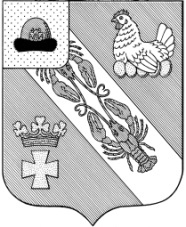 Муниципальное образование – ОКСКОЕ СЕЛЬСКОЕ ПОСЕЛЕНИЕ РязанскОГО муниципальнОГО районА Рязанской областиАДМИНИСТРАЦИЯ МУНИЦИПАЛЬНОГО ОБРАЗОВАНИЯ –ОКСКОЕ СЕЛЬСКОЕ ПОСЕЛЕНИЕ РЯЗАНСКОГО МУНИЦИПАЛЬНОГО РАЙОНА РЯЗАНСКОЙ ОБЛАСТИПОСТАНОВЛЕНИЕот «16» октября 2019 г.						            	 	 № 257О внесении изменений в постановление администрации муниципального образования – Окское сельское поселение Рязанского муниципального района Рязанской области от 22.06.2017 № 22 «О комиссии по предупреждению и ликвидации чрезвычайных ситуаций и обеспечению пожарной безопасности при администрации муниципального образования – Окское сельское поселение Рязанского муниципального района Рязанской области» (в редакции постановления от 02.03.2018 г. №59)В связи со штатными изменениями в администрации Окского сельского поселения, руководствуясь Уставом муниципального образования – Окское сельское поселение Рязанского муниципального района Рязанской области, администрация муниципального образования – Окское сельское поселение Рязанского муниципального района Рязанской области П О С Т А Н О В Л Я Е Т:Внести изменения в постановление администрации муниципального образования – Окское сельское поселение Рязанского муниципального района Рязанской области от 22.06.2017 № 22 «О комиссии по предупреждению и ликвидации чрезвычайных ситуаций и обеспечению пожарной безопасности при администрации муниципального образования – Окское сельское поселение Рязанского муниципального района Рязанской области» изложив приложение № 1 в редакции приложения к настоящему постановлению.2. Настоящее постановление подлежит официальному опубликованию в «Информационном вестнике муниципального образования – Окское сельское поселение» и на официальном Интернет-сайте администрации Окского сельского поселения.3. Настоящее постановление вступает в силу с 01.02.2019 г.4. Контроль за исполнением настоящего постановления оставляю за собой.Глава Окского сельского поселения	А.В.Трушин
                               Приложение № 1к постановлению администрации муниципального образования – Окское сельское поселение Рязанского муниципального района Рязанской области от «16» октября 2019 г. № 257СОСТАВкомиссии по предупреждению и ликвидации чрезвычайных ситуаций и обеспечению пожарной безопасности при администрации муниципального образования – Окское сельское поселение Рязанского муниципального района Рязанской области Александр ВикторовичТрушин -глава Окского сельского поселения, председатель КЧС и ОПБМихаил ГеннадьевичКрасников -заместитель главы администрации муниципального образования – Окское сельское поселение, заместитель председателя КЧС и ОПБЛюбовь Александровна
Попруга - специалист по связям с общественностью администрации муниципального образования – Окское сельское поселение, секретарь КЧС и ОПБЧлены комиссии:Николай МихайловичСмирновОльга ПетровнаПлатонова	Артур ЮркиновичАрипов Елена НиколаевнаКоролева ----директор МБОУ «Окская СШ» МО – Рязанский муниципальный район (по согласованию)медицинская сестра ГБУ РО «Рязанская МРБ» (по согласованию)директор МБУК «Окский ПДК» МО – Окское сельское поселениедиректор МБУК «Вышетравинский ПДК» МО – Окское сельское поселение